London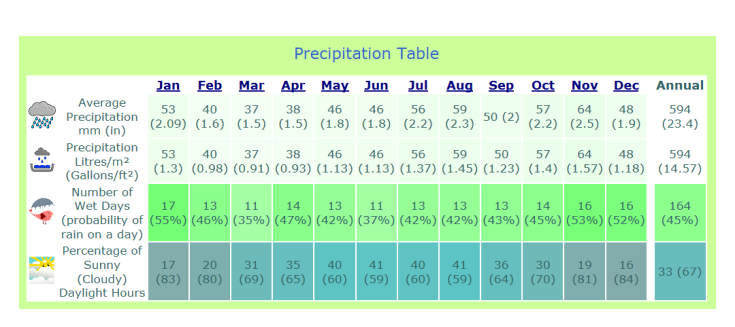 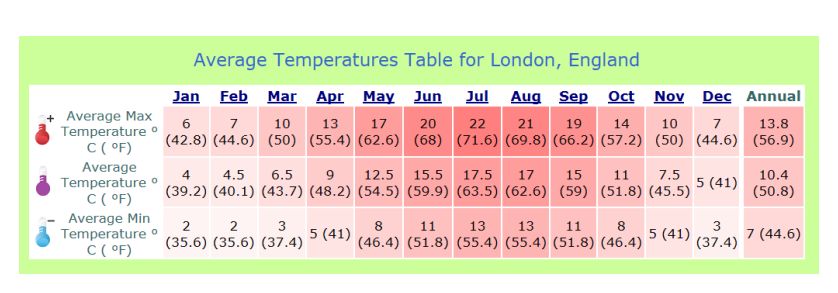 Manston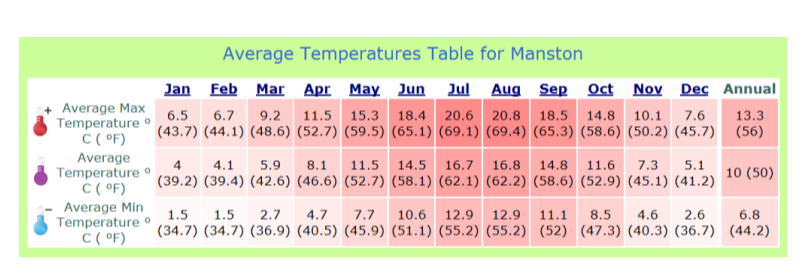 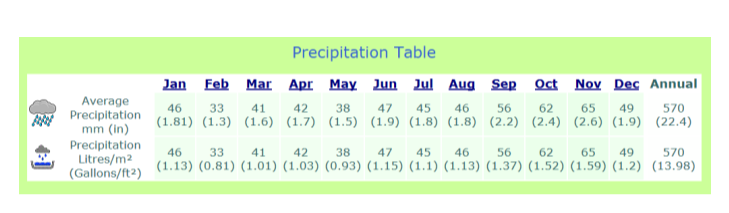 